İstanbul ili, Esenyurt İlçesi, Cumhuriyet Mahallesi, 1992. Sokak 1239 ada 16 parsel olarak kayıtlı üzerinde kurulu tek bir toplu yapı niteliğinde inşa edilmiş Vetro City Residence olarak adlandırılan toplam 256 adet bağımsız bölümden oluşan yapılanmanın,                                        Site Yönetimi Organizasyon Şeması;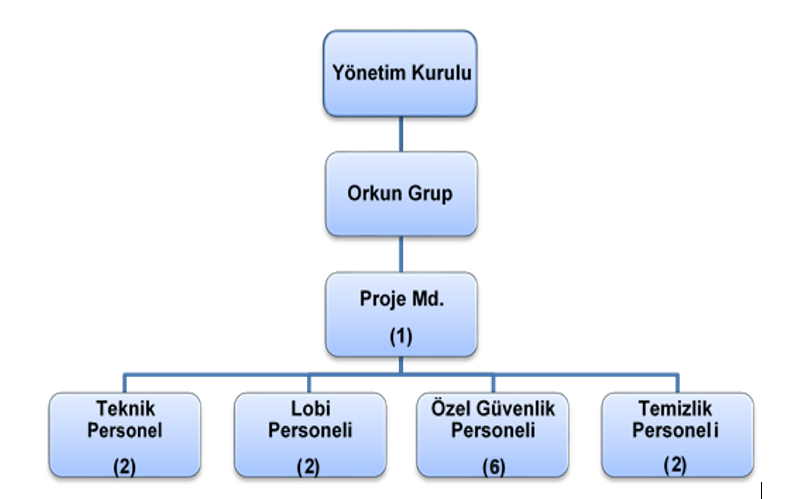 Periyodik kazan sistemi kışlık bakımı ihtiyacı kapsamında fiyat teklif süreci tamamlanmış ve teknik iş planlaması gerçekleştirilmiştir.Garanti Bankası yönetim hesabındaki 150.000 TL (YüzellibinTL) aylık vadeye bağlanmıştır.Biometrik Teknoloji firmasından yeni turnike kartı siparişlerimiz teslim alınmış ve ilgili daire sakinlerimize elden teslim edilmiştir.Yeni dönem süzme sayaç fatura paylaşımları gerçekleştirilmekte ve fatura bedelleri ilgili daire sakinlerimize tebliğ edilmektedir.               A lobide biriken daire sakini posta evrakları ilgili daire sakinlerimize elden teslim edilmektedir.Tüm ödenen aidatlar, fatura ve fişler günlük olarak Apsiyon muhasebe programına işlenmektedir.Faturalarımızın ödemeleri oluşturulan planlama dahilinde gerçekleşmektedir.Borç bakiyesi bulunan malik ve kiracılara, Apsiyon muhasebe programı üzerinden düzenli olarak toplu e posta gönderilmekte ve tahsilat noktasında görüşmeler gerçekleşmektedir.Yeni malik ve kiracıların firma ünvan etiketleri kat yerleşim planına yapıştırılmaktadır.Daire sakinlerimizin ogs etiketi ve turnike kartı talepleri karşılanmaktadır.Binamıza yeni taşınacak daire sakinlerimizden, taşınma öncesinde gerekli olan bilgi ve belgeler dahilinde kayıt formları tanzim edilmektedir. Kiracı/Malik dosyaları oluşturulduktan sonra taşınma işlemleri gerçekleşmektedir.Dönemsel daire sakini bilgilendirme duyuruları hazırlanmakta, duyuru panolarına asılmaktadır.          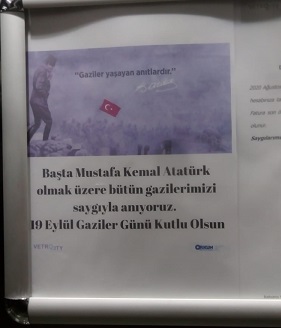 Eciroğlu Elektronik San. ve Tic. Ltd. Şti. firma teknik servisi tarafınca yangın sistemi test çalışması tamamlanmış ve sistem çalışır vaziyette teslim alınmıştır.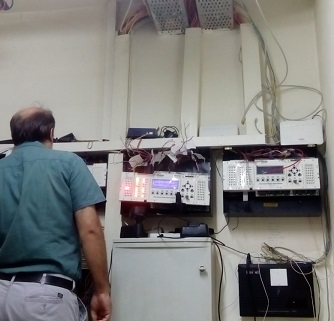 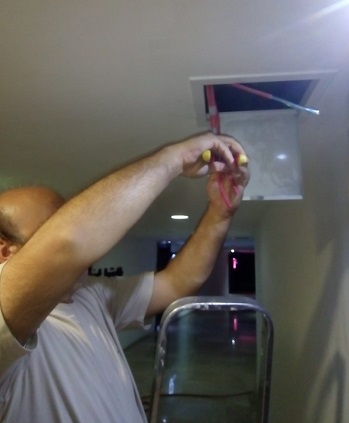 Bolinta End. Ürn. Malz. San. Ve Tic. A.Ş. yetkili teknik servisi tarafınca yangın sistemi pompa grubunun periyodik bakım faaliyeti gerçekleştirilmiş ve sistem çalışır vaziyette teslim alınmıştır.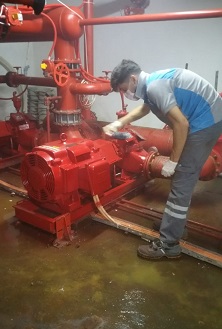 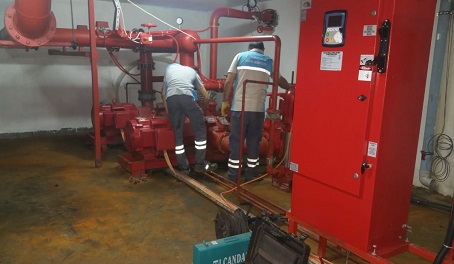 Atak Yangın Sön. Cih. Ve Tel. Taah. İht. İhr. San. Ve Tic. Ltd. Şti. teknik servisi tarafınca bina geneli elektrik odalarına FM 200 gazlı otomatik yangın söndürme sistemi kurulumu gerçekleşmiştir.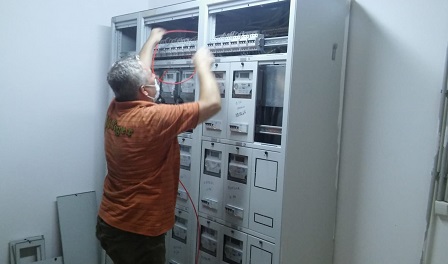 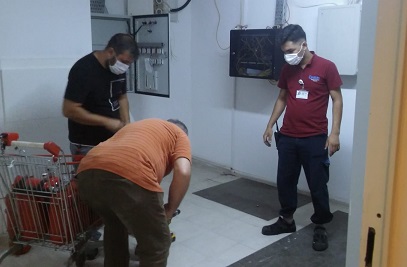 Açık otopark alanındaki kırılan taşların oluşturduğu boşluklara beton dökülmüş ve ilgili boşluklar kapatılmıştır.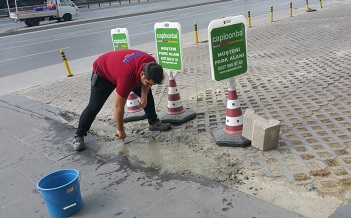 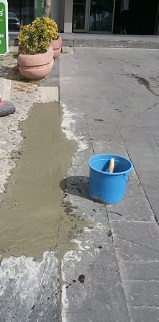 Bina geneli kameraların detaylı temizliği gerçekleşmektedir.Bina dış aydınlatmalarının hasar kontrolleri gerçekleştirilmekte ve gerekli teknik müdahalede bulunulmaktadır.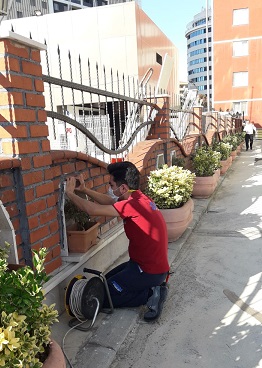 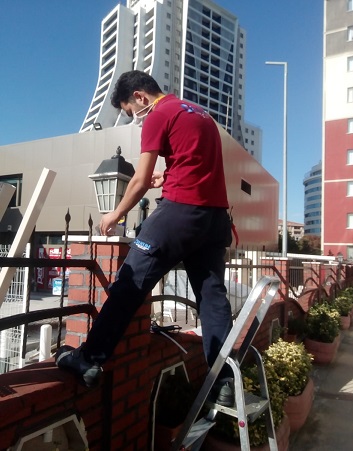 Otopark giriş alanındaki çatlak yağmur pimaş borusunun değişimi gerçekleştirilmiştir.Yangın merdivenlerinin aydınlatma hasar kontrolleri gerçekleştirilmiş ve gerekli teknik müdahalede bulunulmuştur.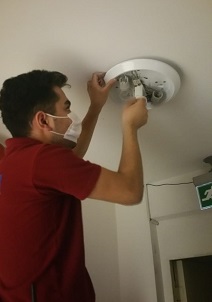 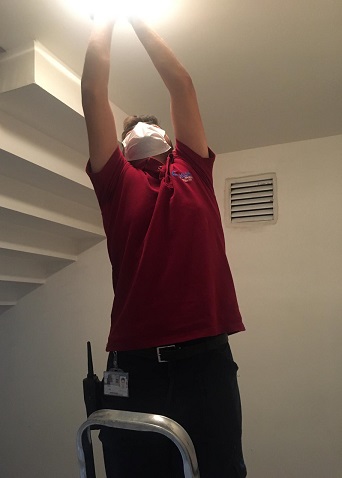 B Blok Vetro City ışıklı tabelasının fazla yanan T harfinin aydınlatması gereği üzerine azaltılmıştır.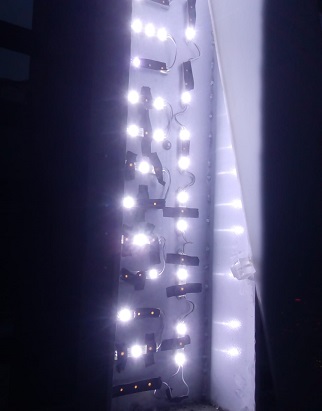 Bina geneli acil çıkış uyarı levhalarının hasar kontrolleri gerçekleştirilmiş ve gerekli teknik müdahalede bulunulmuştur.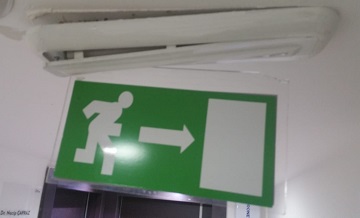 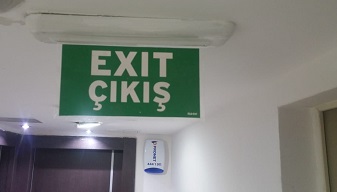 Biometrik Teknoloji yetkili personelleri tarafından kamera sistemi periyodik kontrolleri gerçekleşmektedir.Bina geneli ortak alan kapılarının hasar kontrolleri gerçekleştirilmiş ve gerekli teknik müdahalede bulunulmuştur.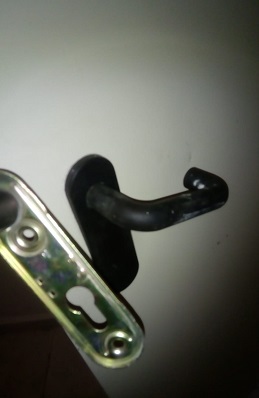 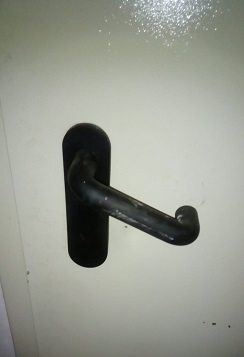 A lobi VIP turnike kumandasının mekanik arızası giderilmiştir.Lobilerdeki dağınık kablolar kablo kanal hatları ile toparlanmıştır.-4 kapalı otopark katındaki arızalı gaz dedektörü yenisi ile değiştirilmiştir.B Blok sağ asansörünün yerinden çıkan kat gösterge ekranı yerine monte edilmiştir.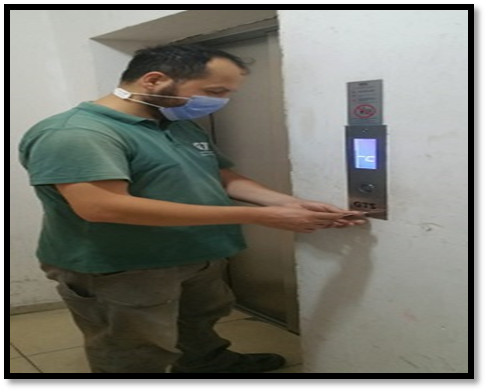 Hasarlı ortak alan uyarı etiketleri yenileri ile değiştirilmiştir.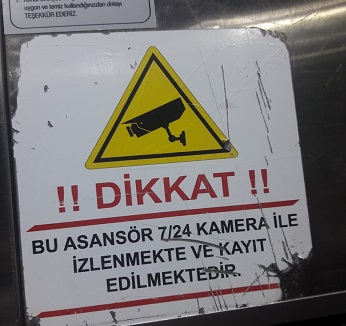 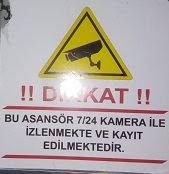 Centro Kepenk teknik servisi tarafından kapalı otopark çıkış kepenginin kırılan yayı yenisi ile değiştirilmiştir.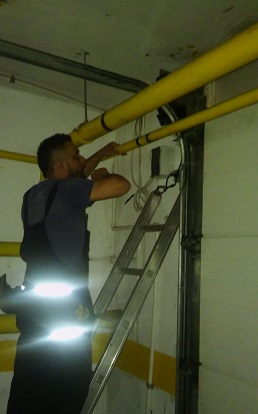 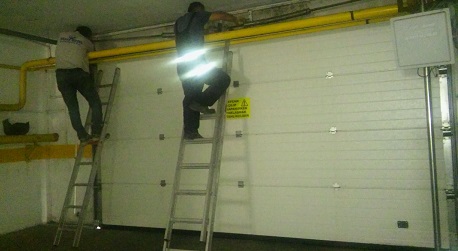 B Blok 9. kat yerinden çıkan kat yerleşim levhası yerine yapıştırılmıştır.Yeni dönem İski ve İgdaş fatura paylaşımlarının gerçekleşmesi hususunda, Frekans Enerji teknik ekibi tarafınca bina geneli süzme sayaç endeks okuma işlemi gerçekleştirilmiştir.      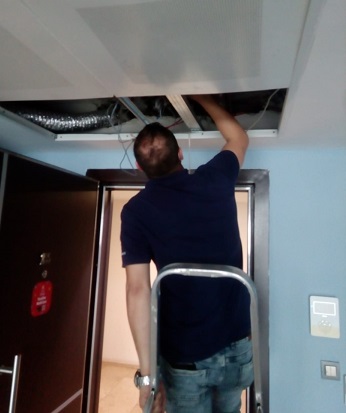 Asansör kabin içlerindeki daire-kat yerleşim levhaları gereği üzerine yenilenmiştir.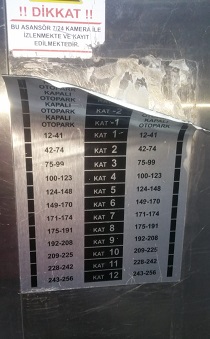 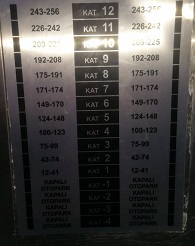 GTS Asansör yetkili personelleri tarafından asansörlerin periyodik bakım faaliyetleri gerçekleştirilmektedir.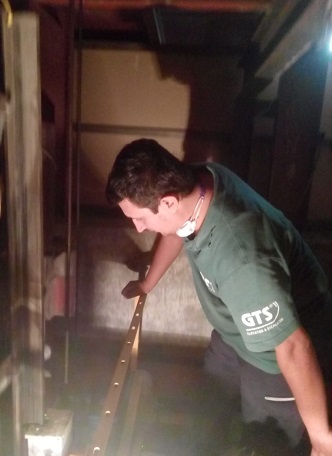 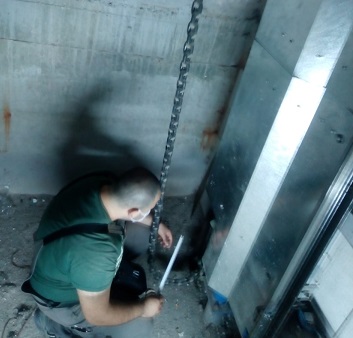 CK Elektrik yetkili personelleri tarafından gerçekleşen elektrik açma-kapatma işlemlerinde teknik eşlik sağlanmıştır.  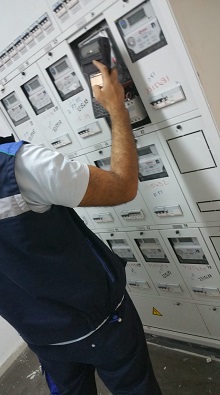 Superonline ve Telekom internet bağlantı işlemlerinde yetkili personele teknik eşlik sağlanmıştır.         Güvenlik hizmetleri Orkun Güvenlik firması tarafından toplam 6 (altı) kişilik kadro ile 24 saat esasına göre gündüz 2(iki) kişi, gece 2(iki) kişi olacak şekilde sağlanmaktadır. 2 (İki) lobi danışma personeli ile toplam 8 (sekiz) personel ile Güvenlik-Gözetim hizmeti verilmektedir.•	5188 sayılı Özel Güvenlik Hizmetlerine Dair Kanun doğrultusunda güvenlik hizmeti uygulamaları yapılmaktadır.•	Eşya taşımaları bizzat güvenlik görevlileri ve güvenlik personeli tarafından takip edilmekte ve taşınma işlemlerinde gerekli tüm tedbirler alınmaktadır.•	Periyodik gece proje denetim faaliyetleri gerçekleştirilmektedir.•	Belirli aralıklarla personellere kurum içi eğitim hizmetleri verilmektedir.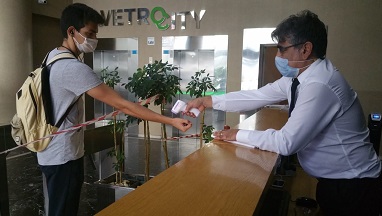 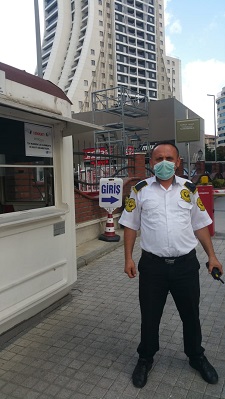 Kontrol Pest firma yetkili personelleri tarafından periyodik pest kontrol faaliyeti gerçekleştirilmektedir.Dezenfektan madde ile günlük bina geneli ilaçlama faaliyeti gerçekleştirilmektedir.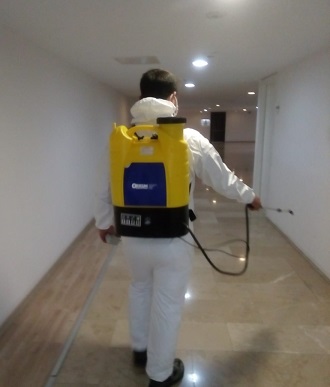 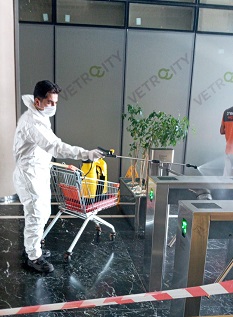 Asansör kabin içlerindeki el dezenfektan makinalarının dolumu gerçekleştirilmiştir.Günlük temizlik faaliyetlerine devam edilmektedir.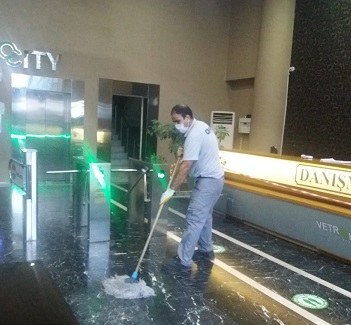 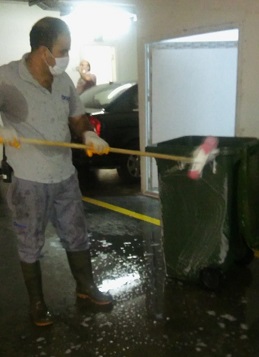 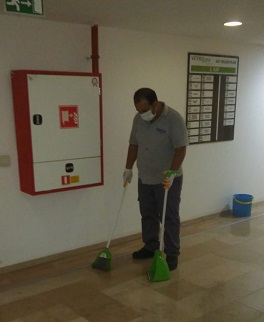 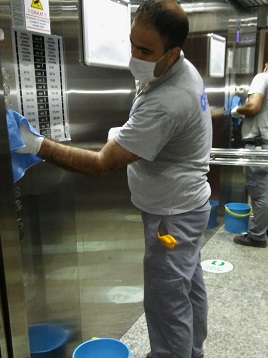 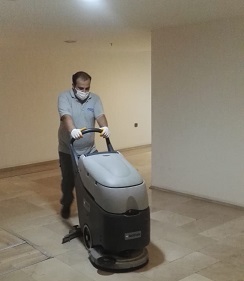 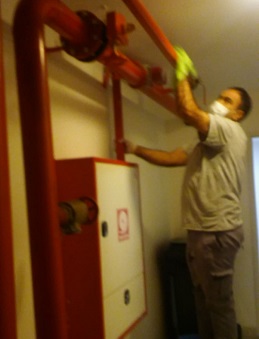 PROJE ADIVETRO CITYKONU ve TARİH2020 YILI EYLÜL AYI FAALİYET RAPORUPROJE TANITIMI, SİTE YÖNETİM ORGANİZASYON ŞEMASIADETDOLUBOŞDOLU %BOŞ %DAİRE2452423991DÜKKAN111101000TOPLAM2562533991Kiracı Daire177  245Mülk Sahibi Daire68  245Kiracı Dükkan11112.İDARİ FAALİYETLERSMS/MAİL GÖNDERİM DURUMUSMS/MAİL GÖNDERİM DURUMUSMS/MAİL GÖNDERİM DURUMUSMS/MAİL GÖNDERİM DURUMUSMS/MAİL GÖNDERİM DURUMUSMS/MAİL GÖNDERİM DURUMUSMS/MAİL GÖNDERİM DURUMUS.NODUYURU KONUSUTARİHULAŞANULAŞMAYANULAŞMAMASI İLE İLGİLİ ÇÖZÜMULAŞMAMASI İLE İLGİLİ ÇÖZÜM12020 Eylül Aidatı01.09.20202562Bakiye Bildirimi05.09.20202562Ödeme Hatırlatıcı10.08.202025632020 Ağustos Fatura Paylaşımları16.09.20202564Yangın Sistemi Test Çalışması16.09.20202565Ödeme Hatırlatıcı22.09.20202566Yangın Sistemi Test Çalışması25.09.2020256İLAN PANOSUNA İLAN ASILMASI DURUMUİLAN PANOSUNA İLAN ASILMASI DURUMUİLAN PANOSUNA İLAN ASILMASI DURUMUİLAN PANOSUNA İLAN ASILMASI DURUMUİLAN PANOSUNA İLAN ASILMASI DURUMUİLAN PANOSUNA İLAN ASILMASI DURUMUİLAN PANOSUNA İLAN ASILMASI DURUMUS.NODUYURU KONUSUDUYURU KONUSUDUYURU KONUSUDUYURU KONUSUASILMA TARİHİKALD.TARİHİ12020 Eylül Aidatı2020 Eylül Aidatı2020 Eylül Aidatı2020 Eylül Aidatı01.09.202011.09.202022020 Ağustos Fatura Paylaşımları2020 Ağustos Fatura Paylaşımları2020 Ağustos Fatura Paylaşımları2020 Ağustos Fatura Paylaşımları15.09.202020.09.20203Yangın Sistemi Test ÇalışmasıYangın Sistemi Test ÇalışmasıYangın Sistemi Test ÇalışmasıYangın Sistemi Test Çalışması16.09.202019.09.20204Yangın Sistemi Test ÇalışmasıYangın Sistemi Test ÇalışmasıYangın Sistemi Test ÇalışmasıYangın Sistemi Test Çalışması25.09.202030.09.2020KONUYAPILDIYAPILDIYAPILDIYAPILDIYAPILMADIGEREKÇE VE ÇÖZÜMAYLIK FAALİYET RAPORUNU WEB SİTESİNE GİRİLMESİAYLIK FAALİYET RAPORUNU WEB SİTESİNE GİRİLMESİAYLIK FAALİYET RAPORUNU WEB SİTESİNE GİRİLMESİXTALEPLERİN DEĞERLENDİRİLİP İLGİLİ BİRİMLERE BİLDİRİLMESİTALEPLERİN DEĞERLENDİRİLİP İLGİLİ BİRİMLERE BİLDİRİLMESİTALEPLERİN DEĞERLENDİRİLİP İLGİLİ BİRİMLERE BİLDİRİLMESİXTALEPLERLE İLGİLİ ÇÖZÜM SÜRECİNİN TAKİBİ VE ÇÖZÜM ULAŞTIRILMASITALEPLERLE İLGİLİ ÇÖZÜM SÜRECİNİN TAKİBİ VE ÇÖZÜM ULAŞTIRILMASITALEPLERLE İLGİLİ ÇÖZÜM SÜRECİNİN TAKİBİ VE ÇÖZÜM ULAŞTIRILMASIXDİLEKÇELERİN VE İLGİLİ FORMLARIN ARŞİVLENMESİDİLEKÇELERİN VE İLGİLİ FORMLARIN ARŞİVLENMESİDİLEKÇELERİN VE İLGİLİ FORMLARIN ARŞİVLENMESİXÖNERİ VE ŞİKAYETLERİN DEĞERLENDİRİLMESİÖNERİ VE ŞİKAYETLERİN DEĞERLENDİRİLMESİÖNERİ VE ŞİKAYETLERİN DEĞERLENDİRİLMESİX3.TEKNİK & İNŞAİ FAALİYETLERBLOK 
ADIKAT 
SAYISIDAİRE 
SAYISIASANSÖR
SAYISISENSÖR
SAYISIYANGIN TÜPÜ 
KG/SAYIYANG.DOLABI
SAYISIŞAFT
DLP.SAY.1314 6126 /4411214 6126 /4421117 6136 /44421017 6146 /442917 6146 /442817 6156 /44274 6-6/142622 6196/562525 6166/662424 6216/662325 6196/662233 6196/662127 6196/662LOBİ0 646/100-10 6246/230-20 6426/440-30 6416/440-40 6436/440TOPLAM18256 6347747925PERSONEL SAYISIPERSONEL SAYISIPERSONEL SAYISIGÖREV YERİGÖREV YERİÇALIŞMA SAATLERİELEKTRİK/MEKANİK/İNŞAİ/TESİSATELEKTRİK/MEKANİK/İNŞAİ/TESİSATBÜTÇELENENBÜTÇELENENÇALIŞAN SAY.ORTAK MAHALLERORTAK MAHALLER 08:00-17:00ELEKTRİK ELEKTRİK  2 2 2ORTAK MAHALLERORTAK MAHALLER 10:00-19:00MEKANİK MEKANİK  2 2 2ORTAK MAHALLERORTAK MAHALLER4.GÜVENLİK FAALİYETLERİCİHAZ ADICİHAZ DURUMUCİHAZ DURUMUCİHAZ DURUMUKONTROLKONTROLCİHAZIN FAALİYET DURUMUCİHAZIN FAALİYET DURUMUCİHAZIN FAALİYET DURUMUAÇIKLAMACİHAZ ADIVARYOKCİHAZIN
KONTROL TARİHİCİHAZIN
KONTROL TARİHİÇALIŞIYORÇALIŞIYORÇALIŞMIYORGEREKÇEGEREKÇESES KAYIT SİSTEMİ (SANTRAL)XXXBARİYER SİSTEMİXXXOTOMATİK ARAÇ GEÇİŞ SİSTEMİ (OGS)XXXPLAKA TANIMA SİSTEMİ (PTS)XÇEVRE GÜVENLİK KAMERALARIXXXYÖNETİM OFİSİ KAMERALARIXXXTURNİKELİ YAYA GEÇİŞ SİSTEMİXXXSİTE YAYA GİRİŞ KAPILARI/KARTLI GEÇİŞ SİSTEMİXXXDAHİLİ HAT SİSTEMİ (İNTERKOM)XXX5.TEMİZLİK FAALİYETLERİPERSONEL SAYISIPERSONEL SAYISIGÖREV YERİÇALIŞMA SAATLERİCAMCI/MAKİNACI/MEYDANCI/TEMZ.PERS.BÜTÇELENENÇALIŞAN SAY.ORTAK MAHALLER 08:00-17:00TEMİZLİK PERSONELİ  22 ORTAK MAHALLER 08:00-17:00TEMİZLİK PERSONELİALANCİNSİŞLEMHer GünHer HaftaAylıkDış Alan Sert ZeminTaşSüpürmeDış Alan Ekili AlanBitkiÇöp ToplamaDış Alan Çöp KovalarıMetalBoşaltılmasıDış Alan Çöp KovalarıMetalYıkamaDış Alan Çöp KonteynerMetalYıkamaDış Alan AydınlatmalarıLambalarNemli SilmeDış Alan Yürüme YollarıTaşYıkamaDış Alan Oturma BanklarıAhşapNemli SilmeTeknik HacimlerNemli Silme Zemin Dış Alan Yol KenarlarıIzgaralarYıkamaDış Alan Yol KenarlarıKameralarNemli SilmeKat HolleriSeramikIslak PaspaslamaYangın MerdivenleriBrüt BetonIslak PaspaslamaServis MerdivenleriSeramikIslak PaspaslamaÇöp ToplamaAsansörlerKabin TemizliğiNemli Silme, Zemin TemizOrtak Alan Cam YüzeylerCamNemli Silme